АДМИНИСТРАЦИЯ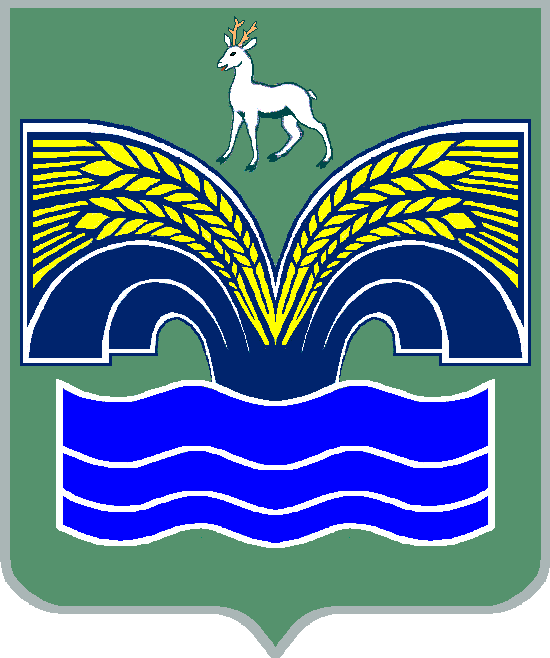 СЕЛЬСКОГО ПОСЕЛЕНИЯ ХОРОШЕНЬКОЕМУНИЦИПАЛЬНОГО РАЙОНА КРАСНОЯРСКИЙСАМАРСКОЙ ОБЛАСТИ                                                     ПОСТАНОВЛЕНИЕ                                                      от  27 июля 2021 г   №  49    «Об утверждении отчета об исполнении бюджета сельского поселения Хорошенькое муниципального района Красноярский Самарской области за 1 квартал 2021 года»            В соответствии с ч.5 ст. 264.2 Бюджетного кодекса Российской Федерации, ч.6 ст.52 Федерального закона от 06.10.2003 г. № 131-ФЗ 
«Об общих принципах организации местного самоуправления в Российской Федерации», п. 4 ст. 77 Устава сельского поселения Хорошенькое муниципального района Красноярский Самарской области  ПОСТАНОВЛЯЮ:1. Утвердить прилагаемый отчёт об исполнении бюджета сельского поселения Хорошенькое муниципального района Красноярский Самарской области за 1 квартал 2021 года.2. Направить отчёт об исполнении бюджета сельского поселения Хорошенькое муниципального района Красноярский Самарской области  
за  1 квартал 2021 года в Собрание представителей сельского поселения Хорошенькое  муниципального района Красноярский Самарской области  и Контрольно-счетную палату муниципального района Красноярский Самарской области.3. Опубликовать настоящее постановление в газете «Красноярский вестник».4. Настоящее  постановление  вступает  в силу со дня его официального опубликования.Глава администрации сельского поселения Хорошенькое муниципального района КрасноярскийСамарской области                                                              С.А. Паничкин                 УТВЕРЖДЕН                 Постановлением администрации                                                                                             сельского поселения Хорошенькое муниципального района Красноярский Самарской области.                    от 27 июля 2021 года  № 49Отчетоб исполнении бюджета сельского поселения Хорошенькое муниципального района Красноярский Самарской области за  1 квартал 2021 года                                                                                                                                                                                                                            Таблица № 1Объем поступлений доходов по основным источникам сельского поселения  Хорошенькое           Таблица № 2Ведомственная структура расходов бюджета поселения на 2021 годТаблица № 3Распределение бюджетных ассигнований  по разделам, подразделам, целевым статьям, (муниципальным программам и непрограммным направлениям деятельности), группам и подгруппам видов расходов классификации расходов бюджета поселения на 2021 годТаблица № 4Источникивнутреннего финансирования дефицита бюджета поселения на 2021 годТаблица № 5Сведенияо численности муниципальных служащих и работников муниципальных учреждений, о фактических затратах на их денежное содержание по сельскому поселению Хорошенькое муниципального района Красноярский Самарской области за1 квартал 2021 года.Код бюджетной классификацииНаименование доходаПлан на 2021год(тыс. руб.)Исполнение за 1квартал 2021 года (тыс. руб.)000 100 00000 00 0000 000Налоговые и неналоговые доходы14 0342 653000 101 00000 00 0000 000Налоги на прибыль, доходы1 830290000 101 02000 01 0000 110Налог на доходы физических лиц1 830290000 103 00000 00 0000 000Налоги на товары (работы, услуги), реализуемые на территории Российской Федерации3 104750000 103 02230 01 0000 110Доходы от уплаты акцизов на дизельное топливо, подлежащие распределению между бюджетами субъектов Российской Федерации и местными бюджетами с учетом установленных дифференцированных нормативов отчислений в местные бюджеты (по нормативам, установленным Федеральным законом о федеральном бюджете в целях формирования дорожных фондов субъектов Российской Федерации)1 458337000 103 02240 01 0000 110Доходы от уплаты акцизов на моторные масла для дизельных и (или) карбюраторных (инжекторных) двигателей, подлежащие распределению между бюджетами субъектов Российской Федерации и местными бюджетами с учетом установленных дифференцированных нормативов отчислений в местные бюджеты (по нормативам, установленным Федеральным законом о федеральном бюджете в целях формирования дорожных фондов субъектов Российской Федерации)92000 103 02250 01 0000 110Доходы от уплаты акцизов на автомобильный бензин, подлежащие распределению между бюджетами субъектов Российской Федерации и местными бюджетами с учетом установленных дифференцированных нормативов отчислений в местные бюджеты (по нормативам, установленным Федеральным законом о федеральном бюджете в целях формирования дорожных фондов субъектов Российской Федерации)1 881471000 103 02260 01 0000 110Доходы от уплаты акцизов на прямогонный бензин, подлежащие распределению между бюджетами субъектов Российской Федерации и местными бюджетами с учетом установленных дифференцированных нормативов отчислений в местные бюджеты (по нормативам, установленным Федеральным законом о федеральном бюджете в целях формирования дорожных фондов субъектов Российской Федерации)- 244- 60000 105 00000 00 0000 000Налоги на совокупный доход355521000 105 03010 01 0000 110Единый сельскохозяйственный налог 355521000 106 00000 00 0000 000Налоги на имущество8 6701 072000 106 01000 00 0000 110Налог на имущество физических лиц720111000 106 06000 00 0000 110Земельный налог7 950961000 111 00000 00 0000 000Доходы от использования имущества, находящегося в государственной и муниципальной собственности7515000 111 05035 10 0000 120Доходы от сдачи в аренду имущества, находящегося в оперативном управлении органов управления сельских поселений и созданных ими учреждений (за исключением имущества муниципальных бюджетных и автономных учреждений)1115000 111 05075 10 0000 120Доходы от сдачи в аренду имущества, составляющего казну сельских поселений (за исключением земельных участков)640000 116 00000 00 0000 000Штрафы, санкции, возмещение ущерба05000 116 07090 10 0000 140Иные штрафы, неустойки, пени, уплаченные в соответствии с законом или договором в случае неисполнения или ненадлежащего исполнения обязательств перед муниципальным органом, (муниципальным казенным учреждением) сельского поселения05000 200 00000 00 0000 000Безвозмездные поступления3 784409000 202 00000 00 0000 000Безвозмездные поступления от других бюджетов бюджетной системы Российской Федерации3 784409000 202 10000 00 0000 150Дотации бюджетам бюджетной системы  Российской Федерации570000 202 16001 10 0000 150Дотации бюджетам сельских поселений на выравнивание бюджетной обеспеченности из бюджетов муниципальных районов570000 202 20000 00 0000 150Субсидии бюджетам бюджетной системы Российской Федерации (межбюджетные субсидии)1 9600000 202 25576 10 0000 150Субсидии бюджетов сельских поселений на обеспечение комплексного развития сельских территорий. 1 9600000 202 30000 00 0000 150Субвенции бюджетам субъектов Российской Федерации 23759000 202 35118 10 0000 150Субвенции бюджетам сельских поселений на осуществление первичного воинского учета на территориях, где отсутствуют военные комиссариаты23759000 202 40000 00 0000 150Иные межбюджетные трансферты1 530350000 202 49999 10 0000 150Прочие межбюджетные трансферты, передаваемые бюджетам сельских поселений1 530350Всего доходов: 17 8183 062Код главного распорядителя бюджетных средствНаименование главного распорядителя средств местного бюджета, раздела, подраздела, целевой статьи, вида расходов классификации расходов местного бюджетаРазделПодразделЦелевая статья расходовВид расходовПлан на 2021год(тыс. руб.)План на 2021год(тыс. руб.)Исполнение за 1 квартал 2021 года (тыс. руб.)Исполнение за 1 квартал 2021 года (тыс. руб.)Код главного распорядителя бюджетных средствНаименование главного распорядителя средств местного бюджета, раздела, подраздела, целевой статьи, вида расходов классификации расходов местного бюджетаРазделПодразделЦелевая статья расходовВид расходовВсегоВ том числе за счет безвозмездных поступленийВсегоВ том числе за счет безвозмездных поступлений12345678910369Администрация сельского поселения Хорошенькое муниципального района Красноярский Самарской области369Общегосударственные вопросы01004 7207076870369Функционирование высшего должностного лица субъекта Российской Федерации и муниципального образования01028971713317369Непрограммные направления расходов бюджета поселения 010298000000008971717369Расходы на выплаты персоналу государственных (муниципальных) органов010298000000001208971717369Функционирование Правительства Российской Федерации, высших исполнительных органов государственной власти субъектов Российской Федерации, местных администраций01043 5575356253369Непрограммные направления расходов бюджета поселения 010498000000003 5575353369Расходы на выплаты персоналу государственных (муниципальных) органов010498000000001202 7535346053369Иные закупки товаров, работ и услуг для обеспечения  государственных (муниципальных) нужд0104980000000024077498369Иные межбюджетные трансферты01049800000000540174369Уплата налогов, сборов и иных платежей01049800000000850130369Обеспечение деятельности финансовых, налоговых и таможенных органов и органов финансового (финансово-бюджетного) надзора01066717369Непрограммные направления расходов бюджета поселения 010698000000006717369Иные межбюджетные трансферты010698000000005406717369Резервные фонды011150369Непрограммные направления расходов бюджета поселения 0111980000000050369Резервные средства0111980000000087050369Другие общегосударственные вопросы011319456369Непрограммные направления расходов бюджета поселения 0113980000000016456369Иные закупки товаров, работ и услуг для обеспечения  государственных (муниципальных) нужд011398000000002403015369Иные межбюджетные трансферты0113980000000054016441369Национальная оборона02002372373535369Мобилизационная и вневойсковая подготовка02032372373535369Непрограммные направления расходов бюджета поселения 020398000000002372373535369Расходы на выплаты персоналу государственных (муниципальных) органов020398000000001202172173535369Иные закупки товаров, работ и услуг для обеспечения  государственных (муниципальных) нужд02039800000000240202000369Национальная безопасность и правоохранительная деятельность03004000369Защита населения и территории от чрезвычайных ситуаций природного и техногенного характера, пожарная безопасность03104000369Непрограммные направления расходов бюджета поселения031098000000004000369Субсидии юридическим лицам (кроме некоммерческих организаций), индивидуальным предпринимателям, физическим лицам – производителям товаров, работ, услуг031098000000008104000369Национальная экономика04003 6231 569369Дорожное хозяйство (дорожные фонды)04093 6161 569369Муниципальная программа «Модернизация и развитие автомобильных дорог общего пользования местного значения в сельском поселении Хорошенькое муниципального района Красноярский Самарской области на 2020-2022 годы»040902000000003 6161 569369Иные закупки товаров, работ и услуг для обеспечения  государственных (муниципальных) нужд040902000000002403 6161 569369Другие вопросы в области национальной экономики041270369Муниципальная программа «Развитие малого и среднего предпринимательства на территории сельского поселения Хорошенькое муниципального района Красноярский Самарской области на 2021-2023 годы»0412010000000070369Иные закупки товаров, работ и услуг для обеспечения государственных (муниципальных) нужд0412010000000024070369Жилищно-коммунальное хозяйство05003 6801 960448369Благоустройство05033 6801 960448369Непрограммные направления расходов бюджета поселения 050398000000003 6801 960448369Иные закупки товаров, работ и услуг для обеспечения  государственных (муниципальных) нужд050398000000002401 220448369Иные межбюджетные трансферты050398000000005402 4601 9600369Образование07003070369Молодежная политика 07073070369Непрограммные направления расходов бюджета поселения 070798000000003070369Иные закупки товаров, работ и услуг для обеспечения  государственных (муниципальных) нужд070798000000002403070369Культура, кинематография 08005 492700369Культура08015 492700369Непрограммные направления расходов бюджета поселения 080198000000005 492700369Иные межбюджетные трансферты080198000000005405 492700369Социальная политика100037078369Пенсионное обеспечение100119046369Непрограммные направления расходов бюджета поселения1001980000000019046369Публичные нормативные социальные выплаты гражданам1001980000000031019046369Охрана семьи и детства100418032369Непрограммные направления расходов бюджета поселения1004980000000018032369Иные закупки товаров, работ и услуг для обеспечения  государственных (муниципальных) нужд1004980000000024018032369Физическая культура и спорт1100100369Массовый спорт1102100369Непрограммные направления расходов бюджета поселения11029800000000100369Иные закупки товаров, работ и услуг для обеспечения  государственных (муниципальных) нужд11029800000000240100369Средства массовой информации12004110369Периодическая печать и издательства12024110369Непрограммные направления расходов бюджета поселения 120298000000004110369Иные межбюджетные трансферты120298000000005404110369Итого расходов:18 8802 2673 608105Наименование раздела, подраздела, целевой статьи,  вида расходов классификации расходов бюджета поселенияРазделПодразделЦелевая статья расходовВид расходовПлан на 2021год(тыс. руб.)План на 2021год(тыс. руб.)Исполнение за 1 квартал 2021 года (тыс. руб.)Исполнение за 1 квартал 2021 года (тыс. руб.)Наименование раздела, подраздела, целевой статьи,  вида расходов классификации расходов бюджета поселенияРазделПодразделЦелевая статья расходовВид расходовВсегоВ том числе за счет безвозмездных поступленийВсегоВ том числе за счет безвозмездных поступлений123456789Общегосударственные вопросы01004 7207076870Функционирование высшего должностного лица субъекта Российской Федерации и муниципального образования01028971713317Непрограммные направления расходов бюджета поселения 010298000000008971717Расходы на выплаты персоналу государственных (муниципальных) органов010298000000001208971717Функционирование Правительства Российской Федерации, высших исполнительных органов государственной власти субъектов Российской Федерации, местных администраций01043 5575356253Непрограммные направления расходов бюджета поселения 010498000000003 5575353Расходы на выплаты персоналу государственных (муниципальных) органов010498000000001202 7535346053Иные закупки товаров, работ и услуг для обеспечения  государственных (муниципальных) нужд0104980000000024077498Иные межбюджетные трансферты01049800000000540174Уплата налогов, сборов и иных платежей01049800000000850130Обеспечение деятельности финансовых, налоговых и таможенных органов и органов финансового (финансово-бюджетного) надзора01066717Непрограммные направления расходов бюджета поселения 010698000000006717Иные межбюджетные трансферты010698000000005406717Резервные фонды011150Непрограммные направления расходов бюджета поселения 0111980000000050Резервные средства0111980000000087050Другие общегосударственные вопросы011319456Непрограммные направления расходов бюджета поселения 0113980000000016456Иные закупки товаров, работ и услуг для обеспечения  государственных (муниципальных) нужд011398000000002403015Иные межбюджетные трансферты0113980000000054016441Национальная оборона02002372373535Мобилизационная и вневойсковая подготовка02032372373535Непрограммные направления расходов бюджета поселения 020398000000002372373535Расходы на выплаты персоналу государственных (муниципальных) органов020398000000001202172173535Иные закупки товаров, работ и услуг для обеспечения  государственных (муниципальных) нужд02039800000000240202000Национальная безопасность и правоохранительная деятельность03004000Защита населения и территории от чрезвычайных ситуаций природного и техногенного характера, пожарная безопасность03104000Непрограммные направления расходов бюджета поселения031098000000004000Субсидии юридическим лицам (кроме некоммерческих организаций), индивидуальным предпринимателям, физическим лицам – производителям товаров, работ, услуг031098000000008104000Национальная экономика04003 6231 569Дорожное хозяйство (дорожные фонды)04093 6161 569Муниципальная программа «Модернизация и развитие автомобильных дорог общего пользования местного значения в сельском поселении Хорошенькое муниципального района Красноярский Самарской области на 2020-2022 годы»040902000000003 6161 569Иные закупки товаров, работ и услуг для обеспечения  государственных (муниципальных) нужд040902000000002403 6161 569Другие вопросы в области национальной экономики041270Муниципальная программа «Развитие малого и среднего предпринимательства на территории сельского поселения Хорошенькое муниципального района Красноярский Самарской области на 2021-2023 годы»0412010000000070Иные закупки товаров, работ и услуг для обеспечения государственных (муниципальных) нужд0412010000000024070Жилищно-коммунальное хозяйство05003 6801 960448Благоустройство05033 6801 960448Непрограммные направления расходов бюджета поселения 050398000000003 6801 960448Иные закупки товаров, работ и услуг для обеспечения  государственных (муниципальных) нужд050398000000002401 220448Иные межбюджетные трансферты050398000000005402 4601 9600Образование07003070Молодежная политика 07073070Непрограммные направления расходов бюджета поселения 070798000000003070Иные закупки товаров, работ и услуг для обеспечения  государственных (муниципальных) нужд070798000000002403070Культура, кинематография 08005 492700Культура08015 492700Непрограммные направления расходов бюджета поселения 080198000000005 492700Иные межбюджетные трансферты080198000000005405 492700Социальная политика100037078Пенсионное обеспечение100119046Непрограммные направления расходов бюджета поселения1001980000000019046Публичные нормативные социальные выплаты гражданам1001980000000031019046Охрана семьи и детства100418032Непрограммные направления расходов бюджета поселения1004980000000018032Иные закупки товаров, работ и услуг для обеспечения  государственных (муниципальных) нужд1004980000000024018032Физическая культура и спорт1100100Массовый спорт1102100Непрограммные направления расходов бюджета поселения11029800000000100Иные закупки товаров, работ и услуг для обеспечения  государственных (муниципальных) нужд11029800000000240100Средства массовой информации12004110Периодическая печать и издательства12024110Непрограммные направления расходов бюджета поселения 120298000000004110Иные межбюджетные трансферты120298000000005404110Итого расходов:18 8802 2673 608105Код администратораКод источника финансированияНаименование кода группы, подгруппы, статьи, вида источника финансирования дефицита бюджета, кода классификации операций сектора муниципального управления, относящихся к источникам финансирования дефицита местного бюджетаПлан на 2021год(тыс. руб.)Испол-нение за 1 квартал 2021 года (тыс. руб.)36901000000000000000Источники внутреннего финансирования дефицитов бюджетов1 06254636901050000000000000Изменение остатков средств на счетах по учету средств бюджетов1 06254636901050000000000500Увеличение остатков средств бюджетов- 17 818- 3 06236901050200000000500Увеличение прочих остатков средств бюджетов- 17 818- 3 06236901050201000000510Увеличение прочих остатков денежных средств бюджетов- 17 818- 3 06236901050201100000510Увеличение прочих остатков денежных средств бюджетов сельских поселений- 17 818- 3 06236901050000000000600Уменьшение остатков средств бюджета18 8803 60836901050200000000600Уменьшение прочих остатков средств бюджета18 8803 60836901050201000000610Уменьшение прочих остатков денежных средств бюджетов18 8803 60836901050201100000610Уменьшение прочих остатков денежных средств бюджетов сельских поселений18 8803 608№ п/пНаименованиеЧисленность на 01.04.2021г(чел)Денежное содержание за 1 квартал 2021г(тыс. руб.)1.Муниципальные служащие органов местного самоуправления4330ИТОГО:4330